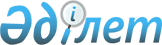 Об установлении квот на субсидирование развития семеноводства на 2018 годПостановление акимата Северо-Казахстанской области от 28 мая 2018 года № 139. Зарегистрировано Департаментом юстиции Северо-Казахстанской области 30 мая 2018 года № 4736
      В соответствии с подпунктом 12) статьи 6-1 Закона Республики Казахстан от 8 февраля 2003 года "О семеноводстве", пунктом 15 Правил субсидирования развития семеноводства, утвержденных приказом Министра сельского хозяйства Республики Казахстан от 12 декабря 2014 года № 4-2/664 "Об утверждении Правил субсидирования развития семеноводства" (зарегистрирован в Реестре государственной регистрации нормативных правовых актов Республики Казахстан № 10190), акимат Северо-Казахстанской области ПОСТАНОВЛЯЕТ:
      1. Установить квоты на субсидирование развития семеноводства на 2018 год:
      по оригинальным семенам согласно приложению 1 к настоящему постановлению;
      по элитным семенам согласно приложению 2 к настоящему постановлению.
      2. Коммунальному государственному учреждению "Управление сельского хозяйства акимата Северо-Казахстанской области" в установленном законодательством Республики Казахстан порядке обеспечить:
      1) государственную регистрацию настоящего постановления в Республиканском государственном учреждении "Департамент юстиции Северо-Казахстанской области Министерства юстиции Республики Казахстан";
      2) в течение десяти календарных дней со дня государственной регистрации настоящего постановления акимата направление его копии в бумажном и электронном виде на государственном и русском языках в Северо-Казахстанском региональном центре правовой информации – филиал Республиканского государственного предприятия на праве хозяйственного ведения "Республиканский центр правовой информации" Министерства юстиции Республики Казахстан для официального опубликования и включения в Эталонный контрольный банк нормативных правовых актов Республики Казахстан;
      3) размещение настоящего постановления на интернет-ресурсе акимата Северо-Казахстанской области после его официального опубликования.
      3. Контроль за исполнением настоящего постановления возложить на заместителя акима Северо-Казахстанской области по курируемым вопросам.
      4. Настоящее постановление вводится в действие со дня его первого официального опубликования. Квоты по оригинальным семенам Квоты по элитным семенам
					© 2012. РГП на ПХВ «Институт законодательства и правовой информации Республики Казахстан» Министерства юстиции Республики Казахстан
				
      Аким Северо-Казахстанской области 

К. Аксакалов
Приложение 1
к постановлению акимата
Северо-Казахстанской области
от "28" мая 2018 года
№ 139
№ п/п
Наименование аттестованного субъекта в области семеноводства
Наименование культуры
Количество, тонн
1
Товарищество с ограниченной ответственностью "Северо-Казахстанская сельскохозяйственная опытная станция"
пшеница
1209,5
1
Товарищество с ограниченной ответственностью "Северо-Казахстанская сельскохозяйственная опытная станция"
ячмень
278,4
1
Товарищество с ограниченной ответственностью "Северо-Казахстанская сельскохозяйственная опытная станция"
овес
49,4
1
Товарищество с ограниченной ответственностью "Северо-Казахстанская сельскохозяйственная опытная станция"
горох
8,4
1
Товарищество с ограниченной ответственностью "Северо-Казахстанская сельскохозяйственная опытная станция"
рапс
6,07
1
Товарищество с ограниченной ответственностью "Северо-Казахстанская сельскохозяйственная опытная станция"
картофель
339,4
1
Итого 
1891,17
2
Товарищество с ограниченной ответственностью "Тукым"
пшеница
2176,2
2
Итого
2176,2
Итого по области
4067,37Приложение 2
к постановлению акимата
Северо-Казахстанской области
от "28" мая 2018 года
№ 139
№ п/п
Наименование района
Наименование культуры
Количество, тонн
1
Айыртауский
пшеница
1200,0
1
Айыртауский
ячмень
338,5
1
Айыртауский
овес
20,0
1
Айыртауский
гречиха
0,3
1
Айыртауский
горох
1,0
1
Айыртауский
чечевица
200,0
1
Айыртауский
рапс
10,0
1
Айыртауский
лен
100,0
1
Айыртауский
подсолнечник
2,0
1
Айыртауский
рыжик
0,1
1
Айыртауский
соя
0,4
1
Айыртауский
суданская трава
20,2
1
Айыртауский
кострец
0,4
1
Айыртауский
экспарцет
1,1
1
Айыртауский
картофель
800,0
1
итого
2694,0
2
Акжарский
пшеница
1000,0
2
Акжарский
ячмень
200,0
2
Акжарский
овес
3,0
2
Акжарский
гречиха
10,2
2
Акжарский
горох
0,5
2
Акжарский
чечевица
10,0
2
Акжарский
рапс
2,0
2
Акжарский
лен
100,0
2
Акжарский
суданская трава
2,8
2
Акжарский
могар
0,2
2
Акжарский
картофель
100,0
2
итого
1428,7
 

3
Аккайынский
пшеница
1256,0
 

3
Аккайынский
ячмень
199,4
 

3
Аккайынский
Овес
31,5
 

3
Аккайынский
гречиха
1,3
 

3
Аккайынский
Горох
5,0
 

3
Аккайынский
рапс
8,0
 

3
Аккайынский
лен
100,0
 

3
Аккайынский
горчица
0,23
 

3
Аккайынский
чечевица
10,0
 

3
Аккайынский
соя
0,4
 

3
Аккайынский
суданская трава
0,9
 

3
Аккайынский
могар
0,02
 

3
Аккайынский
донник
0,1
 

3
Аккайынский
эспарцет
0,2
 

3
Аккайынский
кострец
0,03
 

3
Аккайынский
просо
0,1
 

3
Аккайынский
картофель
200,0
 

3
итого
1813,3
4
Есильский
пшеница
1100,0
4
Есильский
ячмень
200,0
4
Есильский
горох
300,0
4
Есильский
лен
100,0
4
Есильский
овес
20,0
4
Есильский
гречиха
3,5
4
Есильский
нут
3,0
4
Есильский
чечевица
50,0
4
Есильский
рапс
31,5
4
Есильский
горчица
15,0
4
Есильский
суданская трава
1,4
4
Есильский
кострец
0,2
4
Есильский
донник
0,2
4
Есильский
картофель
200,0
итого
2024,8
5
Жамбылский
пшеница
900,0
5
Жамбылский
ячмень
200,0
5
Жамбылский
овес
20,0
5
Жамбылский
горох
101,0
5
Жамбылский
чечевица
100,0
5
Жамбылский
рапс
5,0
5
Жамбылский
лен
100,0
5
Жамбылский
подсолнечник
1,0
5
Жамбылский
горчица
22,0
5
Жамбылский
соя
72,0
5
Жамбылский
суданская трава
2,6
5
Жамбылский
эспарцет
1,0
5
Жамбылский
картофель
100,0
5
итого
1624,6
6
Магжана Жумабаева
пшеница
1700,0
6
Магжана Жумабаева
ячмень
400,3
6
Магжана Жумабаева
овес
40,0
6
Магжана Жумабаева
гречиха
2,0
6
Магжана Жумабаева
горох
70,0
6
Магжана Жумабаева
чечевица
100,0
6
Магжана Жумабаева
просо
0,01
6
Магжана Жумабаева
озимая рожь
10,0
6
Магжана Жумабаева
рапс
6,0
6
Магжана Жумабаева
лен
100,0
6
Магжана Жумабаева
подсолнечник
10,0
6
Магжана Жумабаева
горчица
0,5
6
Магжана Жумабаева
суданская трава
0,2
6
Магжана Жумабаева
могар
0,12
6
Магжана Жумабаева
кострец
0,8
6
Магжана Жумабаева
картофель
300,0
6
итого
2440,0
7
Кызылжарский
пшеница
889,7
7
Кызылжарский
ячмень
308,0
7
Кызылжарский
овес
75,0
7
Кызылжарский
гречиха
0,3
7
Кызылжарский
горох
10,0
7
Кызылжарский
чечевица
30,0
7
Кызылжарский
озимая рожь
3,0
7
Кызылжарский
рапс
4,0
7
Кызылжарский
лен
100,0
7
Кызылжарский
подсолнечник
0,2
7
Кызылжарский
картофель
600,0
7
итого
2020,2
8
Мамлютский
пшеница
600,0
8
Мамлютский
ячмень
100,0
8
Мамлютский
овес
10,0
8
Мамлютский
гречиха
2,3
8
Мамлютский
горох
13,0
8
Мамлютский
чечевица
5,0
8
Мамлютский
рапс
2,0
8
Мамлютский
лен
100,0
8
Мамлютский
подсолнечник
1,0
8
Мамлютский
горчица
0,3
8
Мамлютский
кострец
0,1
8
Мамлютский
донник
0,1
8
Мамлютский
эспарцет
0,2
8
Мамлютский
картофель
100,0
8
итого
934,0
9
имени Габита Мусрепова
пшеница
2700,0
9
имени Габита Мусрепова
ячмень
600,0
9
имени Габита Мусрепова
овес
20,0
9
имени Габита Мусрепова
горох
60,0
9
имени Габита Мусрепова
чечевица
100,0
9
имени Габита Мусрепова
гречиха
4,4
9
имени Габита Мусрепова
нут
22,0
9
имени Габита Мусрепова
рапс
10,0
9
имени Габита Мусрепова
лен
200,0
9
имени Габита Мусрепова
подсолнечник
10,0
9
имени Габита Мусрепова
горчица
2,0
9
имени Габита Мусрепова
рыжик
0,1
9
имени Габита Мусрепова
соя
5,0
9
имени Габита Мусрепова
кострец
0,6
9
имени Габита Мусрепова
картофель
1100,0
итого
4834,1
10
Тимирязевский
пшеница
900,0
10
Тимирязевский
ячмень
246,5
10
Тимирязевский
горох
75,0
10
Тимирязевский
овес
10,0
10
Тимирязевский
нут
4,0
10
Тимирязевский
чечевица
100,0
10
Тимирязевский
рапс
4,0
10
Тимирязевский
лен
100,0
10
Тимирязевский
горчица
13,0
10
Тимирязевский
суданская трава
6,2
10
Тимирязевский
могар
3,3
10
Тимирязевский
житняк
0,4
10
Тимирязевский
эспарцет
0,3
10
Тимирязевский
картофель
100,0
10
итого
1562,8
 

11
Тайыншинский
пшеница
1900,0
 

11
Тайыншинский
ячмень
600,0
 

11
Тайыншинский
овес
40,0
 

11
Тайыншинский
гречиха
2,0
 

11
Тайыншинский
горох
12,0
 

11
Тайыншинский
нут
2,0
 

11
Тайыншинский
чечевица
300,0
 

11
Тайыншинский
рапс
10,0
 

11
Тайыншинский
лен
200,0
 

11
Тайыншинский
подсолнечник
10,0
 

11
Тайыншинский
горчица
8,5
 

11
Тайыншинский
соя
4,0
 

11
Тайыншинский
подсолнечник на корм
0,1
 

11
Тайыншинский
суданская трава
2,8
 

11
Тайыншинский
просо кормовое
0,9
 

11
Тайыншинский
кострец
0,4
 

11
Тайыншинский
житняк
1,0
 

11
Тайыншинский
донник
0,4
 

11
Тайыншинский
эспарцет
0,4
 

11
Тайыншинский
картофель
400,0
 

11
итого
3494,5
12
Уалихановский
пшеница
500,0
12
Уалихановский
ячмень
100,0
12
Уалихановский
овес
20,0
12
Уалихановский
чечевица
100,0
12
Уалихановский
рапс
2,0
12
Уалихановский
лен
40,0
12
Уалихановский
подсолнечник
10,0
12
Уалихановский
горчица
0,01
12
Уалихановский
соя
1,0
12
Уалихановский
суданская трава
2,0
12
Уалихановский
картофель
100,0
12
итого
875,0
13
Шал акына
пшеница
1000,0
13
Шал акына
ячмень
200,0
13
Шал акына
овес
10,0
13
Шал акына
гречиха
3,0
13
Шал акына
горох
5,0
13
Шал акына
чечевица
20,0
13
Шал акына
рапс
3,0
13
Шал акына
лен
100,0
13
Шал акына
суданская трава 
2,6
13
Шал акына
люцерна
0,1
13
Шал акына
картофель
200,0
итого
1543,7
Итого по области
27289,7